Poverty in the UK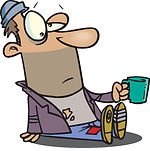 Using the AQA Website 1 Link answer the questions below;1. What measure of poverty is used within the news article?2. What has happened to the following groups in terms of poverty?Working-adults:      Children:      Pensioners:       3. Why would the UK government be concerned about increasing numbers of people in poverty? 
4. How can the government help to reduce adult and child poverty? (bullet points) 5. What are the 5 key issues in tackling UK poverty? (mind-map?)